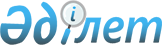 О внесении изменений в решение районного маслихата от 21 декабря 2017 года № 255-VI "Об утверждении бюджетов сельских округов Курмангазинского района на 2018-2020 годы"
					
			Утративший силу
			
			
		
					Решение Курмангазинского районного маслихата Атырауской области от 29 марта 2018 года № 291-VI. Зарегистрировано Департаментом юстиции Атырауской области 20 апреля 2018 года № 4134. Утратило силу решением Курмангазинского районного маслихата Атырауской области от 4 июля 2019 года № 426-VI (вводится в действие после дня его первого официального опубликования)
      Сноска. Утратило силу решением Курмангазинского районного маслихата Атырауской области от 04.07.2019 № 426-VI (вводится в действие по истечении десяти календарных дней после дня его первого официального опубликования).
      В соответствии со статьей 109-1 Бюджетного кодекса Республики Казахстан от 4 декабря 2008 года, подпунктом 1) пункта 1 статьи 6 Закона Республики Казахстан от 23 января 2001 года "О местном государственном управлении и самоуправлении в Республике Казахстан" и с предложением районного акимата от 26 марта 2018 года №08-01-01/702 районный маслихат РЕШИЛ:
      1. Внести в решение районного маслихата от 21 декабря 2017 года № 255-VI "Об утверждении бюджетов сельских округов Курмангазинского района на 2018-2020 годы" (зарегистрировано в реестре государственной регистрации нормативных правовых актов за № 4039, опубликовано 18 января 2018 года в эталонном контрольном банке нормативных правовых актов Республики Казахстан) следующие изменения:
      в подпункте 1) пункта 1: 
      цифры "159 275" заменить цифрами "188 064";
      цифры "1 890" заменить цифрами "6 498";
      цифры "109 090" заменить цифрами "133 271";
      в подпункте 2) пункта 1: 
      цифры "159 275" заменить цифрами "188 064";
      в подпункте 1) пункта 2: 
      цифры "32 887" заменить цифрами "44 194";
      цифры "184" заменить цифрами "1 731";
      цифры "26 447" заменить цифрами "36 207";
      в подпункте 2) пункта 2: 
      цифры "32 887" заменить цифрами "44 194";
      в подпункте 1) пункта 3: 
      цифры "32 106" заменить цифрами "46 279";
      цифры "510" заменить цифрами "796";
      цифры "29 490" заменить цифрами "43 377";
      в подпункте 2) пункта 3: 
      цифры "32 106" заменить цифрами "46 279";
      в подпункте 1) пункта 4: 
      цифры "35 778" заменить цифрами "53 335";
      цифры "30 037" заменить цифрами "47 594";
      в подпункте 2) пункта 4: 
      цифры "35 778" заменить цифрами "53 335";
      в подпункте 1) пункта 5: 
      цифры "35 638" заменить цифрами "39 662";
      цифры "33 452" заменить цифрами "37 476";
      в подпункте 2) пункта 5: 
      цифры "35 638" заменить цифрами "39 662";
      в подпункте 1) пункта 6: 
      цифры "39 459" заменить цифрами "54 638";
      цифры "34 930" заменить цифрами "50 109";
      в подпункте 2) пункта 6: 
      цифры "39 459" заменить цифрами "54 638";
      в подпункте 1) пункта 7:
      цифры "35 330" заменить цифрами "40 755";
      цифры "347" заменить цифрами "365";
      цифры "28 683" заменить цифрами "34 090";
      в подпункте 2) пункта 7: 
      цифры "35 330" заменить цифрами "40 755";
      в подпункте 1) пункта 8: 
      цифры "22 458" заменить цифрами "26 941";
      цифры "293" заменить цифрами "899";
      цифры "20 660" заменить цифрами "24 537";
      в подпункте 2) пункта 8: 
      цифры "22 458" заменить цифрами "26 941";
      в подпункте 1) пункта 9: 
      цифры "33 810" заменить цифрами "38 430";
      цифры "457" заменить цифрами "472";
      цифры "30 526" заменить цифрами "35 131";
      в подпункте 2) пункта 9: 
      цифры "33 810" заменить цифрами "38 430";
      в подпункте 1) пункта 10: 
      цифры "27 208" заменить цифрами "36 014";
      цифры "145" заменить цифрами "243";
      цифры "25 100" заменить цифрами "33 808";
      в подпункте 2) пункта 10: 
      цифры "27 208" заменить цифрами "36 014";
      в подпункте 1) пункта 11: 
      цифры "41 970" заменить цифрами "47 797";
      в строке "неналоговые поступления" цифру "0" заменить цифрами "1 440";
      цифры "36 888" заменить цифрами "41 275";
      в подпункте 2) пункта 11: 
      цифры "41 970" заменить цифрами "47 797";
      в подпункте 1) пункта 12: 
      цифры "53 856" заменить цифрами "67 089";
      цифры "574" заменить цифрами "1 364";
      цифры "48 783" заменить цифрами "61 226";
      в подпункте 2) пункта 12: 
      цифры "53 856" заменить цифрами "67 089";
      2. Приложения 1, 4, 7, 10, 13, 16, 19, 22, 25, 28, 31, 34, 37 указанного решения изложить в новой редакции согласно приложениям 1, 2, 3, 4, 5, 6, 7, 8, 9, 10, 11, 12, 13 к настоящему решению. 
      3. Контроль за исполнением настоящего решения возложить на постоянную комиссию (председатель Р. Султанияев) районного маслихата по вопросам экономики, налоговой и бюджетной политики. 
      4. Настоящее решение вводится в действие с 1 января 2018 года. Бюджет Ганюшкинского сельского округа на 2018 год Бюджет Енбекшинского сельского округа на 2018 год Бюджет Макашского сельского округа на 2018 год Бюджет Орлинского сельского округа на 2018 год Бюджет Нуржауского сельского округа на 2018 год Бюджет Кировского сельского округа на 2018 год Бюджет Аккольского сельского округа на 2018 год Бюджет Бирликского сельского округа на 2018 год Бюджет Кудряшовского сельского округа на 2018 год Бюджет Дынгызылского сельского округа на 2018 год Бюджет Азгырского сельского округа на 2018 год Бюджет Суюндукского сельского округа на 2018 год Объемы финансирования бюджетных программ через аппараты акимов сельских округов на 2018 год
      Продолжение таблицы
      Продолжение таблицы
					© 2012. РГП на ПХВ «Институт законодательства и правовой информации Республики Казахстан» Министерства юстиции Республики Казахстан
				
      Председатель внеочередной
ХХVІ сессии районного маслихата

М. Куаншалиев

      Секретарь районного маслихата

Б. Жугинисов
Приложение 1 к решению районного маслихата № 291-VI от 29 марта 2018 годаПриложение 1 к решению районного маслихата № 255-VI от 21 декабря 2017 года
Категория
Категория
Категория
Категория
Сумма, тысяч тенге
Класс
Класс
Класс
Сумма, тысяч тенге
Подкласс
Подкласс
Сумма, тысяч тенге
Наименование
Сумма, тысяч тенге
1
2
3
4
5
І.Доходы
188 064
1
Налоговые поступления
48 295
01
Подоходный налог
30888
2
Индивидуальный подоходный налог
30888
03
Социальный налог
0
1
Социальный налог
0
04
Налоги на собственность 
17407
1
Налоги на имущество
331
3
Земельный налог
809
4
Налог на транспортные средства
16267
5
Единый земельный налог
0
05
Внутренние налоги на товары, работы и услуги
0
2
Акцизы
0
3
Поступления за использование природных и других ресурсов
0
4
Сборы за ведение предпринимательской и профессиональной деятельности
0
08
Обязательные платежи, взимающиеся за совершение юридических значимых действий и (или) выдачу документов уполномоченными на то государственными органами или должностными лицами
0
1
Госпошлина
0
2
Неналоговые поступления
6498
01
Доходы от государственной собственности
1890
1
Поступления части чистого дохода государственных предприятий
0
3
Дивиденды на государственные пакеты акций, находящиеся в государственной собственности
0
5
Доходы от аренды имущества, находящегося в государственной собственности
1890
7
Вознаграждения по кредитам, выданным из государственного бюджета
0
9
Прочие доходы от государственной собственности
0
06
Прочие неналоговые поступления
4608
1
Прочие неналоговые поступления
4608
3
Поступления от продажи основного капитала
0
01
Продажа государственного имущества, закрепленного за государственными учереждениями
0
1
Продажа государственного имущества, закрепленного за государственными учереждениями
0
03
Продажа земли и нематериальных активов
0
1
Продажа земли
0
2
Продажа нематериальных активов
0
4
Поступления трансфертов
133 271
02
Трансферты из вышестоящих органов государственного управления
133271
3
Трансферты из районного (города областного значения) бюджета
133 271
Текущие целевые трансферты
24 181
Целевые трансферты на развитие
0
Субвенции
109090
Функциональная группа
Функциональная группа
Функциональная группа
Функциональная группа
Функциональная группа
Сумма, тысяч тенге
функциональная подгруппа
функциональная подгруппа
функциональная подгруппа
функциональная подгруппа
Сумма, тысяч тенге
Администратор бюджетных программ
Администратор бюджетных программ
Администратор бюджетных программ
Сумма, тысяч тенге
Программа
Программа
Сумма, тысяч тенге
Наименование
Сумма, тысяч тенге
1
2
3
4
5
6
ІІ.Расходы
188 064
01
Государственные услуги общего характера
51 145
1
Представительные, исполнительные и другие органы, выполняющие общие функции государственного управления
51 145
124
Аппарат акима города районного значения, села, поселка, сельского округа
51 145
001
Услуги по обеспечению деятельности акима города районного значения, села, поселка, сельского округа
42 775
032
Капитальные расходы подведомственных государственных учреждений и организаций
8 370
06
Социальная помощь и социальное обеспечение
8 117
2
Социальная помощь
8 117
124
Аппарат акима города районного значения, села, поселка, сельского округа
8 117
003
Оказание социальной помощи нуждающимся гражданам на дому
8 117
07
Жилищно-коммунальное хозяйство
34 890
2
Коммунальное хозяйство
0
124
Аппарат акима города районного значения, села, поселка, сельского округа
0
014
Организация водоснабжения населенных пунктов
0
3
Благоустройство населенных пунктов
34 890
124
Аппарат акима города районного значения, села, поселка, сельского округа
34 890
008
Освещение улиц в населенных пунктах
17 390
009
Обеспечение санитарии населенных пунктов
13 000
011
Благоустройство и озеленение населенных пунктов
4 500
08
Культура, спорт, туризм и информационное пространство
65 044
1
Деятельность в области культуры
65 044
124
Аппарат акима города районного значения, села, поселка, сельского округа
65 044
006
Поддержка культурно-досуговой работы на местном уровне
65 044
12
Транспорт и коммуникации
17 000
1
Автомобильный транспорт
17 000
124
Аппарат акима города районного значения, села, поселка, сельского округа
17 000
013
Обеспечение функционирования автомобильных дорог в городах районного значения, селах, поселках, сельских округах
17 000
13
Прочие
11 868
9
Прочие
11 868
123
Аппарат акима города районного значения, села, поселка, сельского округа
11 868
040
Реализация мероприятий для решения вопросов обустройства населенных пунктов в реализацию мер по содействию экономическому развитию регионов в рамках Программы развития регионов до 2020 года
11 868
ІІІ. Чистое бюджетное кредитование
0
ІV. Сальдо по операциям с финансовыми активами
0
V. Дефицит (профицит) бюджета
0
VІ. Финансирование дефицита ( использование профицита) бюджета
0
7
Поступление займов
0
01
Внутренние государственние займы
0
2
Договоры займа
0
04
Займы, получаемые аппаратом акима города районного значения, села, поселка, сельского округа
0
8
Используемые остатки бюджетных средств
0
01
Остатки бюджетных средств
0
1
Свободные остатки бюджетных средств
0Приложение 2 к решению районного маслихата № 291-VI от 29 марта 2018 годаПриложение 4 к решению районного маслихата № 255-VI от 21 декабря 2017 года
Категория
Категория
Категория
Категория
Сумма, тысяч тенге
Класс
Класс
Класс
Сумма, тысяч тенге
Подкласс
Подкласс
Сумма, тысяч тенге
Наименование
Сумма, тысяч тенге
1
2
3
4
5
І.Доходы
44 194
1
Налоговые поступления
6 256
01
Подоходный налог
4380
2
Индивидуальный подоходный налог
4380
03
Социальный налог
0
1
Социальный налог
0
04
Налоги на собственность 
1876
1
Налоги на имущество
43
3
Земельный налог
160
4
Налог на транспортные средства
1673
5
Единый земельный налог
0
05
Внутренние налоги на товары, работы и услуги
0
2
Акцизы
0
3
Поступления за использование природных и других ресурсов
0
4
Сборы за ведение предпринимательской и профессиональной деятельности
0
08
Обязательные платежи, взимающиеся за совершение юридических значимых действий и (или) выдачу документов уполномоченными на то государственными органами или должностными лицами
0
1
Госпошлина
0
2
Неналоговые поступления
1731
01
Доходы от государственной собственности
184
1
Поступления части чистого дохода государственных предприятий
0
3
Дивиденды на государственные пакеты акций, находящиеся в государственной собственности
0
5
Доходы от аренды имущества, находящегося в государственной собственности
184
7
Вознаграждения по кредитам, выданным из государственного бюджета
0
9
Прочие доходы от государственной собственности
0
06
Прочие неналоговые поступления
1547
1
Прочие неналоговые поступления
1547
3
Поступления от продажи основного капитала
0
01
Продажа государственного имущества, закрепленного за государственными учереждениями
0
1
Продажа государственного имущества, закрепленного за государственными учереждениями
0
03
Продажа земли и нематериальных активов
0
1
Продажа земли
0
2
Продажа нематериальных активов
0
4
Поступления трансфертов
36 207
02
Трансферты из вышестоящих органов государственного управления
36207
3
Трансферты из районного (города областного значения) бюджета
36 207
Текущие целевые трансферты
9 760
Целевые трансферты на развитие
0
Субвенции
26447
Функциональная группа
Функциональная группа
Функциональная группа
Функциональная группа
Функциональная группа
Сумма, тысяч тенге
функциональная подгруппа
функциональная подгруппа
функциональная подгруппа
функциональная подгруппа
Сумма, тысяч тенге
Администратор бюджетных программ
Администратор бюджетных программ
Администратор бюджетных программ
Сумма, тысяч тенге
Программа
Программа
Сумма, тысяч тенге
Наименование
Сумма, тысяч тенге
1
2
3
4
5
6
ІІ.Расходы
44 194
01
Государственные услуги общего характера
26 306
1
Представительные, исполнительные и другие органы, выполняющие общие функции государственного управления
26 306
124
Аппарат акима города районного значения, села, поселка, сельского округа
26 306
001
Услуги по обеспечению деятельности акима города районного значения, села, поселка, сельского округа
26 306
06
Социальная помощь и социальное обеспечение
2 190
2
Социальная помощь
2 190
124
Аппарат акима города районного значения, села, поселка, сельского округа
2 190
003
Оказание социальной помощи нуждающимся гражданам на дому
2 190
07
Жилищно-коммунальное хозяйство
2 797
2
Коммунальное хозяйство
0
124
Аппарат акима города районного значения, села, поселка, сельского округа
0
014
Организация водоснабжения населенных пунктов
0
3
Благоустройство населенных пунктов
2 797
124
Аппарат акима города районного значения, села, поселка, сельского округа
2 797
008
Освещение улиц в населенных пунктах
1 000
009
Обеспечение санитарии населенных пунктов
500
011
Благоустройство и озеленение населенных пунктов
1 297
08
Культура, спорт, туризм и информационное пространство
10 061
1
Деятельность в области культуры
10 061
124
Аппарат акима города районного значения, села, поселка, сельского округа
10 061
006
Поддержка культурно-досуговой работы на местном уровне
10 061
12
Транспорт и коммуникации
0
1
Автомобильный транспорт
0
124
Аппарат акима города районного значения, села, поселка, сельского округа
0
013
Обеспечение функционирования автомобильных дорог в городах районного значения, селах, поселках, сельских округах
0
13
Прочие
2 840
9
Прочие
2 840
123
Аппарат акима города районного значения, села, поселка, сельского округа
2 840
040
Реализация мероприятий для решения вопросов обустройства населенных пунктов в реализацию мер по содействию экономическому развитию регионов в рамках Программы развития регионов до 2020 года
2 840
ІІІ. Чистое бюджетное кредитование
0
ІV. Сальдо по операциям с финансовыми активами
0
V. Дефицит (профицит) бюджета
0
VІ. Финансирование дефицита ( использование профицита) бюджета
0
7
Поступление займов
0
01
Внутренние государственние займы
0
2
Договоры займа
0
04
Займы, получаемые аппаратом акима города районного значения, села, поселка, сельского округа
0
8
Используемые остатки бюджетных средств
0
01
Остатки бюджетных средств
0
1
Свободные остатки бюджетных средств
0Приложение 3 к решению районного маслихата № 291-VI от 29 марта 2018 годаПриложение 7 к решению районного маслихата № 255-VI от 21 декабря 2017 года
Категория
Категория
Категория
Категория
Сумма, тысяч тенге
Класс
Класс
Класс
Сумма, тысяч тенге
Подкласс
Подкласс
Сумма, тысяч тенге
Наименование
Сумма, тысяч тенге
1
2
3
4
5
І.Доходы
46 279
1
Налоговые поступления
2 106
01
Подоходный налог
505
2
Индивидуальный подоходный налог
505
03
Социальный налог
0
1
Социальный налог
0
04
Налоги на собственность 
1601
1
Налоги на имущество
24
3
Земельный налог
86
4
Налог на транспортные средства
1491
5
Единый земельный налог
0
05
Внутренние налоги на товары, работы и услуги
0
2
Акцизы
0
3
Поступления за использование природных и других ресурсов
0
4
Сборы за ведение предпринимательской и профессиональной деятельности
0
08
Обязательные платежи, взимающиеся за совершение юридических значимых действий и (или) выдачу документов уполномоченными на то государственными органами или должностными лицами
0
1
Госпошлина
0
2
Неналоговые поступления
796
01
Доходы от государственной собственности
510
1
Поступления части чистого дохода государственных предприятий
0
3
Дивиденды на государственные пакеты акций, находящиеся в государственной собственности
0
5
Доходы от аренды имущества, находящегося в государственной собственности
510
7
Вознаграждения по кредитам, выданным из государственного бюджета
0
9
Прочие доходы от государственной собственности
0
06
Прочие неналоговые поступления
286
1
Прочие неналоговые поступления
286
3
Поступления от продажи основного капитала
0
01
Продажа государственного имущества, закрепленного за государственными учереждениями
0
1
Продажа государственного имущества, закрепленного за государственными учереждениями
0
03
Продажа земли и нематериальных активов
0
1
Продажа земли
0
2
Продажа нематериальных активов
0
4
Поступления трансфертов
43 377
02
Трансферты из вышестоящих органов государственного управления
43377
3
Трансферты из районного (города областного значения) бюджета
43 377
Текущие целевые трансферты
13 887
Целевые трансферты на развитие
0
Субвенции
29490
Функциональная группа
Функциональная группа
Функциональная группа
Функциональная группа
Функциональная группа
Сумма, тысяч тенге
функциональная подгруппа
функциональная подгруппа
функциональная подгруппа
функциональная подгруппа
Сумма, тысяч тенге
Администратор бюджетных программ
Администратор бюджетных программ
Администратор бюджетных программ
Сумма, тысяч тенге
Программа
Программа
Сумма, тысяч тенге
Наименование
Сумма, тысяч тенге
1
2
3
4
5
6
ІІ.Расходы
46 279
01
Государственные услуги общего характера
22 833
1
Представительные, исполнительные и другие органы, выполняющие общие функции государственного управления
22 833
124
Аппарат акима города районного значения, села, поселка, сельского округа
22 833
001
Услуги по обеспечению деятельности акима города районного значения, села, поселка, сельского округа
21 328
022
Капитальные расходы государственного органа 
1 505
06
Социальная помощь и социальное обеспечение
253
2
Социальная помощь
253
124
Аппарат акима города районного значения, села, поселка, сельского округа
253
003
Оказание социальной помощи нуждающимся гражданам на дому
253
07
Жилищно-коммунальное хозяйство
2 500
2
Коммунальное хозяйство
2 000
124
Аппарат акима города районного значения, села, поселка, сельского округа
2 000
014
Организация водоснабжения населенных пунктов
2 000
3
Благоустройство населенных пунктов
500
124
Аппарат акима города районного значения, села, поселка, сельского округа
500
008
Освещение улиц в населенных пунктах
300
009
Обеспечение санитарии населенных пунктов
100
011
Благоустройство и озеленение населенных пунктов
100
08
Культура, спорт, туризм и информационное пространство
18 020
1
Деятельность в области культуры
18 020
124
Аппарат акима города районного значения, села, поселка, сельского округа
18 020
006
Поддержка культурно-досуговой работы на местном уровне
18 020
12
Транспорт и коммуникации
0
1
Автомобильный транспорт
0
124
Аппарат акима города районного значения, села, поселка, сельского округа
0
013
Обеспечение функционирования автомобильных дорог в городах районного значения, селах, поселках, сельских округах
0
13
Прочие
2 673
9
Прочие
2 673
123
Аппарат акима города районного значения, села, поселка, сельского округа
2 673
040
Реализация мероприятий для решения вопросов обустройства населенных пунктов в реализацию мер по содействию экономическому развитию регионов в рамках Программы развития регионов до 2020 года
2 673
ІІІ. Чистое бюджетное кредитование
0
ІV. Сальдо по операциям с финансовыми активами
0
V. Дефицит (профицит) бюджета
0
VІ. Финансирование дефицита ( использование профицита) бюджета
0
7
Поступление займов
0
01
Внутренние государственние займы
0
2
Договоры займа
0
04
Займы, получаемые аппаратом акима города районного значения, села, поселка, сельского округа
0
8
Используемые остатки бюджетных средств
0
01
Остатки бюджетных средств
0
1
Свободные остатки бюджетных средств
0Приложение 4 к решению районного маслихата № 291-VI от 29 марта 2018 годаПриложение 10 к решению районного маслихата № 255-VI от 21 декабря 2017 года
Категория
Категория
Категория
Категория
Сумма, тысяч тенге
Класс
Класс
Класс
Сумма, тысяч тенге
Подкласс
Подкласс
Сумма, тысяч тенге
Наименование
Сумма, тысяч тенге
1
2
3
4
5
І.Доходы
53 335
1
Налоговые поступления
5 306
01
Подоходный налог
2200
2
Индивидуальный подоходный налог
2200
03
Социальный налог
0
1
Социальный налог
0
04
Налоги на собственность 
3106
1
Налоги на имущество
41
3
Земельный налог
164
4
Налог на транспортные средства
2901
5
Единый земельный налог
0
05
Внутренние налоги на товары, работы и услуги
0
2
Акцизы
0
3
Поступления за использование природных и других ресурсов
0
4
Сборы за ведение предпринимательской и профессиональной деятельности
0
08
Обязательные платежи, взимающиеся за совершение юридических значимых действий и (или) выдачу документов уполномоченными на то государственными органами или должностными лицами
0
1
Госпошлина
0
2
Неналоговые поступления
435
01
Доходы от государственной собственности
435
1
Поступления части чистого дохода государственных предприятий
0
3
Дивиденды на государственные пакеты акций, находящиеся в государственной собственности
0
5
Доходы от аренды имущества, находящегося в государственной собственности
435
7
Вознаграждения по кредитам, выданным из государственного бюджета
0
9
Прочие доходы от государственной собственности
0
3
Поступления от продажи основного капитала
0
01
Продажа государственного имущества, закрепленного за государственными учереждениями
0
1
Продажа государственного имущества, закрепленного за государственными учереждениями
0
03
Продажа земли и нематериальных активов
0
1
Продажа земли
0
2
Продажа нематериальных активов
0
4
Поступления трансфертов
47 594
02
Трансферты из вышестоящих органов государственного управления
47594
3
Трансферты из районного (города областного значения) бюджета
47 594
Текущие целевые трансферты
17 557
Целевые трансферты на развитие
0
Субвенции
30037
Функциональная группа
Функциональная группа
Функциональная группа
Функциональная группа
Функциональная группа
Сумма, тысяч тенге
функциональная подгруппа
функциональная подгруппа
функциональная подгруппа
функциональная подгруппа
Сумма, тысяч тенге
Администратор бюджетных программ
Администратор бюджетных программ
Администратор бюджетных программ
Сумма, тысяч тенге
Программа
Программа
Сумма, тысяч тенге
Наименование
Сумма, тысяч тенге
1
2
3
4
5
6
ІІ.Расходы
53 335
01
Государственные услуги общего характера
34 617
1
Представительные, исполнительные и другие органы, выполняющие общие функции государственного управления
34 617
124
Аппарат акима города районного значения, села, поселка, сельского округа
34 617
001
Услуги по обеспечению деятельности акима города районного значения, села, поселка, сельского округа
27 677
022
Капитальные расходы государственного органа 
3 480
032
Капитальные расходы подведомственных государственных учреждений и организаций
3 460
06
Социальная помощь и социальное обеспечение
2 114
2
Социальная помощь
2 114
124
Аппарат акима города районного значения, села, поселка, сельского округа
2 114
003
Оказание социальной помощи нуждающимся гражданам на дому
2 114
07
Жилищно-коммунальное хозяйство
2 150
2
Коммунальное хозяйство
0
124
Аппарат акима города районного значения, села, поселка, сельского округа
0
014
Организация водоснабжения населенных пунктов
0
3
Благоустройство населенных пунктов
2 150
124
Аппарат акима города районного значения, села, поселка, сельского округа
2 150
008
Освещение улиц в населенных пунктах
1 200
009
Обеспечение санитарии населенных пунктов
500
011
Благоустройство и озеленение населенных пунктов
450
08
Культура, спорт, туризм и информационное пространство
12 236
1
Деятельность в области культуры
12 236
124
Аппарат акима города районного значения, села, поселка, сельского округа
12 236
006
Поддержка культурно-досуговой работы на местном уровне
12 236
12
Транспорт и коммуникации
0
1
Автомобильный транспорт
0
124
Аппарат акима города районного значения, села, поселка, сельского округа
0
013
Обеспечение функционирования автомобильных дорог в городах районного значения, селах, поселках, сельских округах
0
13
Прочие
2 218
9
Прочие
2 218
123
Аппарат акима города районного значения, села, поселка, сельского округа
2 218
040
Реализация мероприятий для решения вопросов обустройства населенных пунктов в реализацию мер по содействию экономическому развитию регионов в рамках Программы развития регионов до 2020 года
2 218
ІІІ. Чистое бюджетное кредитование
0
ІV. Сальдо по операциям с финансовыми активами
0
V. Дефицит (профицит) бюджета
0
VІ. Финансирование дефицита ( использование профицита) бюджета
0
7
Поступление займов
0
01
Внутренние государственние займы
0
2
Договоры займа
0
04
Займы, получаемые аппаратом акима города районного значения, села, поселка, сельского округа
0
8
Используемые остатки бюджетных средств
0
01
Остатки бюджетных средств
0
1
Свободные остатки бюджетных средств
0Приложение 5 к решению районного маслихата № 291-VI от 29 марта 2018 годаПриложение 13 к решению районного маслихата № 255-VI от 21 декабря 2017 года
Категория
Категория
Категория
Категория
Сумма, тысяч тенге
Класс
Класс
Класс
Сумма, тысяч тенге
Подкласс
Подкласс
Сумма, тысяч тенге
Наименование
Сумма, тысяч тенге
1
2
3
4
5
І.Доходы
39 662
1
Налоговые поступления
1 831
01
Подоходный налог
145
2
Индивидуальный подоходный налог
145
03
Социальный налог
0
1
Социальный налог
0
04
Налоги на собственность 
1686
1
Налоги на имущество
32
3
Земельный налог
98
4
Налог на транспортные средства
1556
5
Единый земельный налог
0
05
Внутренние налоги на товары, работы и услуги
0
2
Акцизы
0
3
Поступления за использование природных и других ресурсов
0
4
Сборы за ведение предпринимательской и профессиональной деятельности
0
08
Обязательные платежи, взимающиеся за совершение юридических значимых действий и (или) выдачу документов уполномоченными на то государственными органами или должностными лицами
0
1
Госпошлина
0
2
Неналоговые поступления
355
01
Доходы от государственной собственности
355
1
Поступления части чистого дохода государственных предприятий
0
3
Дивиденды на государственные пакеты акций, находящиеся в государственной собственности
0
5
Доходы от аренды имущества, находящегося в государственной собственности
355
7
Вознаграждения по кредитам, выданным из государственного бюджета
0
9
Прочие доходы от государственной собственности
0
3
Поступления от продажи основного капитала
0
01
Продажа государственного имущества, закрепленного за государственными учереждениями
0
1
Продажа государственного имущества, закрепленного за государственными учереждениями
0
03
Продажа земли и нематериальных активов
0
1
Продажа земли
0
2
Продажа нематериальных активов
0
4
Поступления трансфертов
37 476
02
Трансферты из вышестоящих органов государственного управления
37476
3
Трансферты из районного (города областного значения) бюджета
37 476
Текущие целевые трансферты
4 024
Целевые трансферты на развитие
0
Субвенции
33452
Функциональная группа
Функциональная группа
Функциональная группа
Функциональная группа
Функциональная группа
Сумма, тысяч тенге
функциональная подгруппа
функциональная подгруппа
функциональная подгруппа
функциональная подгруппа
Сумма, тысяч тенге
Администратор бюджетных программ
Администратор бюджетных программ
Администратор бюджетных программ
Сумма, тысяч тенге
Программа
Программа
Сумма, тысяч тенге
Наименование
Сумма, тысяч тенге
1
2
3
4
5
6
ІІ.Расходы
39 662
01
Государственные услуги общего характера
22 553
1
Представительные, исполнительные и другие органы, выполняющие общие функции государственного управления
22 553
124
Аппарат акима города районного значения, села, поселка, сельского округа
22 553
001
Услуги по обеспечению деятельности акима города районного значения, села, поселка, сельского округа
22 553
06
Социальная помощь и социальное обеспечение
1 035
2
Социальная помощь
1 035
124
Аппарат акима города районного значения, села, поселка, сельского округа
1 035
003
Оказание социальной помощи нуждающимся гражданам на дому
1 035
07
Жилищно-коммунальное хозяйство
1 350
2
Коммунальное хозяйство
0
124
Аппарат акима города районного значения, села, поселка, сельского округа
0
014
Организация водоснабжения населенных пунктов
0
3
Благоустройство населенных пунктов
1 350
124
Аппарат акима города районного значения, села, поселка, сельского округа
1 350
008
Освещение улиц в населенных пунктах
1 000
009
Обеспечение санитарии населенных пунктов
250
011
Благоустройство и озеленение населенных пунктов
100
08
Культура, спорт, туризм и информационное пространство
12 160
1
Деятельность в области культуры
12 160
124
Аппарат акима города районного значения, села, поселка, сельского округа
12 160
006
Поддержка культурно-досуговой работы на местном уровне
12 160
12
Транспорт и коммуникации
0
1
Автомобильный транспорт
0
124
Аппарат акима города районного значения, села, поселка, сельского округа
0
013
Обеспечение функционирования автомобильных дорог в городах районного значения, селах, поселках, сельских округах
0
13
Прочие
2 564
9
Прочие
2 564
123
Аппарат акима города районного значения, села, поселка, сельского округа
2 564
040
Реализация мероприятий для решения вопросов обустройства населенных пунктов в реализацию мер по содействию экономическому развитию регионов в рамках Программы развития регионов до 2020 года
2 564
ІІІ. Чистое бюджетное кредитование
0
ІV. Сальдо по операциям с финансовыми активами
0
V. Дефицит (профицит) бюджета
0
VІ. Финансирование дефицита ( использование профицита) бюджета
0
7
Поступление займов
0
01
Внутренние государственние займы
0
2
Договоры займа
0
04
Займы, получаемые аппаратом акима города районного значения, села, поселка, сельского округа
0
8
Используемые остатки бюджетных средств
0
01
Остатки бюджетных средств
0
1
Свободные остатки бюджетных средств
0Приложение 6 к решению районного маслихата № 291-VI от 29 марта 2018 годаПриложение 16 к решению районного маслихата № 255-VI от 21 декабря 2017 года
Категория
Категория
Категория
Категория
Сумма, тысяч тенге
Класс
Класс
Класс
Сумма, тысяч тенге
Подкласс
Подкласс
Сумма, тысяч тенге
Наименование
Сумма, тысяч тенге
1
2
3
4
5
І.Доходы
54 638
1
Налоговые поступления
4 257
01
Подоходный налог
2385
2
Индивидуальный подоходный налог
2385
03
Социальный налог
0
1
Социальный налог
0
04
Налоги на собственность 
1872
1
Налоги на имущество
37
3
Земельный налог
118
4
Налог на транспортные средства
1717
5
Единый земельный налог
0
05
Внутренние налоги на товары, работы и услуги
0
2
Акцизы
0
3
Поступления за использование природных и других ресурсов
0
4
Сборы за ведение предпринимательской и профессиональной деятельности
0
08
Обязательные платежи, взимающиеся за совершение юридических значимых действий и (или) выдачу документов уполномоченными на то государственными органами или должностными лицами
0
1
Госпошлина
0
2
Неналоговые поступления
272
01
Доходы от государственной собственности
272
1
Поступления части чистого дохода государственных предприятий
0
3
Дивиденды на государственные пакеты акций, находящиеся в государственной собственности
0
5
Доходы от аренды имущества, находящегося в государственной собственности
272
7
Вознаграждения по кредитам, выданным из государственного бюджета
0
9
Прочие доходы от государственной собственности
0
3
Поступления от продажи основного капитала
0
01
Продажа государственного имущества, закрепленного за государственными учереждениями
0
1
Продажа государственного имущества, закрепленного за государственными учереждениями
0
03
Продажа земли и нематериальных активов
0
1
Продажа земли
0
2
Продажа нематериальных активов
0
4
Поступления трансфертов
50 109
02
Трансферты из вышестоящих органов государственного управления
50109
3
Трансферты из районного (города областного значения) бюджета
50 109
Текущие целевые трансферты
15 179
Целевые трансферты на развитие
0
Субвенции
34930
Функциональная группа
Функциональная группа
Функциональная группа
Функциональная группа
Функциональная группа
Сумма, тысяч тенге
функциональная подгруппа
функциональная подгруппа
функциональная подгруппа
функциональная подгруппа
Сумма, тысяч тенге
Администратор бюджетных программ
Администратор бюджетных программ
Администратор бюджетных программ
Сумма, тысяч тенге
Программа
Программа
Сумма, тысяч тенге
Наименование
Сумма, тысяч тенге
1
2
3
4
5
6
ІІ.Расходы
54 638
01
Государственные услуги общего характера
33 257
1
Представительные, исполнительные и другие органы, выполняющие общие функции государственного управления
33 257
124
Аппарат акима города районного значения, села, поселка, сельского округа
33 257
001
Услуги по обеспечению деятельности акима города районного значения, села, поселка, сельского округа
33 257
06
Социальная помощь и социальное обеспечение
3 634
2
Социальная помощь
3 634
124
Аппарат акима города районного значения, села, поселка, сельского округа
3 634
003
Оказание социальной помощи нуждающимся гражданам на дому
3 634
07
Жилищно-коммунальное хозяйство
1 100
2
Коммунальное хозяйство
0
124
Аппарат акима города районного значения, села, поселка, сельского округа
0
014
Организация водоснабжения населенных пунктов
0
3
Благоустройство населенных пунктов
1 100
124
Аппарат акима города районного значения, села, поселка, сельского округа
1 100
008
Освещение улиц в населенных пунктах
900
009
Обеспечение санитарии населенных пунктов
200
011
Благоустройство и озеленение населенных пунктов
0
08
Культура, спорт, туризм и информационное пространство
13 153
1
Деятельность в области культуры
13 153
124
Аппарат акима города районного значения, села, поселка, сельского округа
13 153
006
Поддержка культурно-досуговой работы на местном уровне
13 153
12
Транспорт и коммуникации
0
1
Автомобильный транспорт
0
124
Аппарат акима города районного значения, села, поселка, сельского округа
0
013
Обеспечение функционирования автомобильных дорог в городах районного значения, селах, поселках, сельских округах
0
13
Прочие
3 494
9
Прочие
3 494
123
Аппарат акима города районного значения, села, поселка, сельского округа
3 494
040
Реализация мероприятий для решения вопросов обустройства населенных пунктов в реализацию мер по содействию экономическому развитию регионов в рамках Программы развития регионов до 2020 года
3 494
ІІІ. Чистое бюджетное кредитование
0
ІV. Сальдо по операциям с финансовыми активами
0
V. Дефицит (профицит) бюджета
0
VІ. Финансирование дефицита ( использование профицита) бюджета
0
7
Поступление займов
0
01
Внутренние государственние займы
0
2
Договоры займа
0
04
Займы, получаемые аппаратом акима города районного значения, села, поселка, сельского округа
0
8
Используемые остатки бюджетных средств
0
01
Остатки бюджетных средств
0
1
Свободные остатки бюджетных средств
0Приложение 7 к решению районного маслихата № 291-VI от 29 марта 2018 годаПриложение 19 к решению районного маслихата № 255-VI от 21 декабря 2017 года
Категория
Категория
Категория
Категория
Сумма, тысяч тенге
Класс
Класс
Класс
Сумма, тысяч тенге
Подкласс
Подкласс
Сумма, тысяч тенге
Наименование
Сумма, тысяч тенге
1
2
3
4
5
І.Доходы
40 755
1
Налоговые поступления
6 300
01
Подоходный налог
1848
2
Индивидуальный подоходный налог
1848
03
Социальный налог
0
1
Социальный налог
0
04
Налоги на собственность 
4452
1
Налоги на имущество
95
3
Земельный налог
1037
4
Налог на транспортные средства
3320
5
Единый земельный налог
0
05
Внутренние налоги на товары, работы и услуги
0
2
Акцизы
0
3
Поступления за использование природных и других ресурсов
0
4
Сборы за ведение предпринимательской и профессиональной деятельности
0
08
Обязательные платежи, взимающиеся за совершение юридических значимых действий и (или) выдачу документов уполномоченными на то государственными органами или должностными лицами
0
1
Госпошлина
0
2
Неналоговые поступления
365
01
Доходы от государственной собственности
347
1
Поступления части чистого дохода государственных предприятий
0
3
Дивиденды на государственные пакеты акций, находящиеся в государственной собственности
0
5
Доходы от аренды имущества, находящегося в государственной собственности
347
7
Вознаграждения по кредитам, выданным из государственного бюджета
0
9
Прочие доходы от государственной собственности
0
06
Прочие неналоговые поступления
18
1
Прочие неналоговые поступления
18
3
Поступления от продажи основного капитала
0
01
Продажа государственного имущества, закрепленного за государственными учереждениями
0
1
Продажа государственного имущества, закрепленного за государственными учереждениями
0
03
Продажа земли и нематериальных активов
0
1
Продажа земли
0
2
Продажа нематериальных активов
0
4
Поступления трансфертов
34 090
02
Трансферты из вышестоящих органов государственного управления
34090
3
Трансферты из районного (города областного значения) бюджета
34 090
Текущие целевые трансферты
5 407
Целевые трансферты на развитие
0
Субвенции
28683
Функциональная группа
Функциональная группа
Функциональная группа
Функциональная группа
Функциональная группа
Сумма, тысяч тенге
функциональная подгруппа
функциональная подгруппа
функциональная подгруппа
функциональная подгруппа
Сумма, тысяч тенге
Администратор бюджетных программ
Администратор бюджетных программ
Администратор бюджетных программ
Сумма, тысяч тенге
Программа
Программа
Сумма, тысяч тенге
Наименование
Сумма, тысяч тенге
1
2
3
4
5
6
ІІ.Расходы
40 755
01
Государственные услуги общего характера
19 813
1
Представительные, исполнительные и другие органы, выполняющие общие функции государственного управления
19 813
124
Аппарат акима города районного значения, села, поселка, сельского округа
19 813
001
Услуги по обеспечению деятельности акима города районного значения, села, поселка, сельского округа
19 813
06
Социальная помощь и социальное обеспечение
2 880
2
Социальная помощь
2 880
124
Аппарат акима города районного значения, села, поселка, сельского округа
2 880
003
Оказание социальной помощи нуждающимся гражданам на дому
2 880
07
Жилищно-коммунальное хозяйство
1 100
2
Коммунальное хозяйство
0
124
Аппарат акима города районного значения, села, поселка, сельского округа
0
014
Организация водоснабжения населенных пунктов
0
3
Благоустройство населенных пунктов
1 100
124
Аппарат акима города районного значения, села, поселка, сельского округа
1 100
008
Освещение улиц в населенных пунктах
0
009
Обеспечение санитарии населенных пунктов
1 000
011
Благоустройство и озеленение населенных пунктов
100
08
Культура, спорт, туризм и информационное пространство
12 445
1
Деятельность в области культуры
12 445
124
Аппарат акима города районного значения, села, поселка, сельского округа
12 445
006
Поддержка культурно-досуговой работы на местном уровне
12 445
12
Транспорт и коммуникации
0
1
Автомобильный транспорт
0
124
Аппарат акима города районного значения, села, поселка, сельского округа
0
013
Обеспечение функционирования автомобильных дорог в городах районного значения, селах, поселках, сельских округах
0
13
Прочие
4 517
9
Прочие
4 517
123
Аппарат акима города районного значения, села, поселка, сельского округа
4 517
040
Реализация мероприятий для решения вопросов обустройства населенных пунктов в реализацию мер по содействию экономическому развитию регионов в рамках Программы развития регионов до 2020 года
4 517
ІІІ. Чистое бюджетное кредитование
0
ІV. Сальдо по операциям с финансовыми активами
0
V. Дефицит (профицит) бюджета
0
VІ. Финансирование дефицита ( использование профицита) бюджета
0
7
Поступление займов
0
01
Внутренние государственние займы
0
2
Договоры займа
0
04
Займы, получаемые аппаратом акима города районного значения, села, поселка, сельского округа
0
8
Используемые остатки бюджетных средств
0
01
Остатки бюджетных средств
0
1
Свободные остатки бюджетных средств
0Приложение 8 к решению районного маслихата № 291-VI от 29 марта 2018 годаПриложение 22 к решению районного маслихата № 255-VI от 21 декабря 2017 года
Категория
Категория
Категория
Категория
Сумма, тысяч тенге
Класс
Класс
Класс
Сумма, тысяч тенге
Подкласс
Подкласс
Сумма, тысяч тенге
Наименование
Сумма, тысяч тенге
1
2
3
4
5
І.Доходы
26 941
1
Налоговые поступления
1 505
01
Подоходный налог
421
2
Индивидуальный подоходный налог
421
03
Социальный налог
0
1
Социальный налог
0
04
Налоги на собственность 
1084
1
Налоги на имущество
19
3
Земельный налог
68
4
Налог на транспортные средства
997
5
Единый земельный налог
0
05
Внутренние налоги на товары, работы и услуги
0
2
Акцизы
0
3
Поступления за использование природных и других ресурсов
0
4
Сборы за ведение предпринимательской и профессиональной деятельности
0
08
Обязательные платежи, взимающиеся за совершение юридических значимых действий и (или) выдачу документов уполномоченными на то государственными органами или должностными лицами
0
1
Госпошлина
0
2
Неналоговые поступления
899
01
Доходы от государственной собственности
293
1
Поступления части чистого дохода государственных предприятий
0
3
Дивиденды на государственные пакеты акций, находящиеся в государственной собственности
0
5
Доходы от аренды имущества, находящегося в государственной собственности
293
7
Вознаграждения по кредитам, выданным из государственного бюджета
0
9
Прочие доходы от государственной собственности
0
06
Прочие неналоговые поступления
606
1
Прочие неналоговые поступления
606
3
Поступления от продажи основного капитала
0
01
Продажа государственного имущества, закрепленного за государственными учереждениями
0
1
Продажа государственного имущества, закрепленного за государственными учереждениями
0
03
Продажа земли и нематериальных активов
0
1
Продажа земли
0
2
Продажа нематериальных активов
0
4
Поступления трансфертов
24 537
02
Трансферты из вышестоящих органов государственного управления
24537
3
Трансферты из районного (города областного значения) бюджета
24 537
Текущие целевые трансферты
3 877
Целевые трансферты на развитие
0
Субвенции
20660
Функциональная группа
Функциональная группа
Функциональная группа
Функциональная группа
Функциональная группа
Сумма, тысяч тенге
функциональная подгруппа
функциональная подгруппа
функциональная подгруппа
функциональная подгруппа
Сумма, тысяч тенге
Администратор бюджетных программ
Администратор бюджетных программ
Администратор бюджетных программ
Сумма, тысяч тенге
Программа
Программа
Сумма, тысяч тенге
Наименование
Сумма, тысяч тенге
1
2
3
4
5
6
ІІ.Расходы
26 941
01
Государственные услуги общего характера
19 437
1
Представительные, исполнительные и другие органы, выполняющие общие функции государственного управления
19 437
124
Аппарат акима города районного значения, села, поселка, сельского округа
19 437
001
Услуги по обеспечению деятельности акима города районного значения, села, поселка, сельского округа
19 437
06
Социальная помощь и социальное обеспечение
1 023
2
Социальная помощь
1 023
124
Аппарат акима города районного значения, села, поселка, сельского округа
1 023
003
Оказание социальной помощи нуждающимся гражданам на дому
1 023
07
Жилищно-коммунальное хозяйство
1 003
2
Коммунальное хозяйство
0
124
Аппарат акима города районного значения, села, поселка, сельского округа
0
014
Организация водоснабжения населенных пунктов
0
3
Благоустройство населенных пунктов
1 003
124
Аппарат акима города районного значения, села, поселка, сельского округа
1 003
008
Освещение улиц в населенных пунктах
903
009
Обеспечение санитарии населенных пунктов
100
011
Благоустройство и озеленение населенных пунктов
0
08
Культура, спорт, туризм и информационное пространство
3 433
1
Деятельность в области культуры
3 433
124
Аппарат акима города районного значения, села, поселка, сельского округа
3 433
006
Поддержка культурно-досуговой работы на местном уровне
3 433
12
Транспорт и коммуникации
0
1
Автомобильный транспорт
0
124
Аппарат акима города районного значения, села, поселка, сельского округа
0
013
Обеспечение функционирования автомобильных дорог в городах районного значения, селах, поселках, сельских округах
0
13
Прочие
2 045
9
Прочие
2 045
123
Аппарат акима города районного значения, села, поселка, сельского округа
2 045
040
Реализация мероприятий для решения вопросов обустройства населенных пунктов в реализацию мер по содействию экономическому развитию регионов в рамках Программы развития регионов до 2020 года
2 045
ІІІ. Чистое бюджетное кредитование
0
ІV. Сальдо по операциям с финансовыми активами
0
V. Дефицит (профицит) бюджета
0
VІ. Финансирование дефицита ( использование профицита) бюджета
0
7
Поступление займов
0
01
Внутренние государственние займы
0
2
Договоры займа
0
04
Займы, получаемые аппаратом акима города районного значения, села, поселка, сельского округа
0
8
Используемые остатки бюджетных средств
0
01
Остатки бюджетных средств
0
1
Свободные остатки бюджетных средств
0Приложение 9 к решению районного маслихата № 291-VI от 29 марта 2018 годаПриложение 25 к решению районного маслихата № 255-VI от 21 декабря 2017 года
Категория
Категория
Категория
Категория
Сумма, тысяч тенге
Класс
Класс
Класс
Сумма, тысяч тенге
Подкласс
Подкласс
Сумма, тысяч тенге
Наименование
Сумма, тысяч тенге
1
2
3
4
5
І.Доходы
38 430
1
Налоговые поступления
2 827
01
Подоходный налог
1175
2
Индивидуальный подоходный налог
1175
03
Социальный налог
0
1
Социальный налог
0
04
Налоги на собственность 
1652
1
Налоги на имущество
32
3
Земельный налог
95
4
Налог на транспортные средства
1525
5
Единый земельный налог
0
05
Внутренние налоги на товары, работы и услуги
0
2
Акцизы
0
3
Поступления за использование природных и других ресурсов
0
4
Сборы за ведение предпринимательской и профессиональной деятельности
0
08
Обязательные платежи, взимающиеся за совершение юридических значимых действий и (или) выдачу документов уполномоченными на то государственными органами или должностными лицами
0
1
Госпошлина
0
2
Неналоговые поступления
472
01
Доходы от государственной собственности
457
1
Поступления части чистого дохода государственных предприятий
0
3
Дивиденды на государственные пакеты акций, находящиеся в государственной собственности
0
5
Доходы от аренды имущества, находящегося в государственной собственности
457
7
Вознаграждения по кредитам, выданным из государственного бюджета
0
9
Прочие доходы от государственной собственности
0
06
Прочие неналоговые поступления
15
1
Прочие неналоговые поступления
15
3
Поступления от продажи основного капитала
0
01
Продажа государственного имущества, закрепленного за государственными учереждениями
0
1
Продажа государственного имущества, закрепленного за государственными учереждениями
0
03
Продажа земли и нематериальных активов
0
1
Продажа земли
0
2
Продажа нематериальных активов
0
4
Поступления трансфертов
35 131
02
Трансферты из вышестоящих органов государственного управления
35131
3
Трансферты из районного (города областного значения) бюджета
35 131
Текущие целевые трансферты
4 605
Целевые трансферты на развитие
0
Субвенции
30526
Функциональная группа
Функциональная группа
Функциональная группа
Функциональная группа
Функциональная группа
Сумма, тысяч тенге
функциональная подгруппа
функциональная подгруппа
функциональная подгруппа
функциональная подгруппа
Сумма, тысяч тенге
Администратор бюджетных программ
Администратор бюджетных программ
Администратор бюджетных программ
Сумма, тысяч тенге
Программа
Программа
Сумма, тысяч тенге
Наименование
Сумма, тысяч тенге
1
2
3
4
5
6
ІІ.Расходы
38 430
01
Государственные услуги общего характера
19 547
1
Представительные, исполнительные и другие органы, выполняющие общие функции государственного управления
19 547
124
Аппарат акима города районного значения, села, поселка, сельского округа
19 547
001
Услуги по обеспечению деятельности акима города районного значения, села, поселка, сельского округа
19 547
06
Социальная помощь и социальное обеспечение
3 526
2
Социальная помощь
3 526
124
Аппарат акима города районного значения, села, поселка, сельского округа
3 526
003
Оказание социальной помощи нуждающимся гражданам на дому
3 526
07
Жилищно-коммунальное хозяйство
950
2
Коммунальное хозяйство
0
124
Аппарат акима города районного значения, села, поселка, сельского округа
0
014
Организация водоснабжения населенных пунктов
0
3
Благоустройство населенных пунктов
950
124
Аппарат акима города районного значения, села, поселка, сельского округа
950
008
Освещение улиц в населенных пунктах
600
009
Обеспечение санитарии населенных пунктов
150
011
Благоустройство и озеленение населенных пунктов
200
08
Культура, спорт, туризм и информационное пространство
12 309
1
Деятельность в области культуры
12 309
124
Аппарат акима города районного значения, села, поселка, сельского округа
12 309
006
Поддержка культурно-досуговой работы на местном уровне
12 309
12
Транспорт и коммуникации
0
1
Автомобильный транспорт
0
124
Аппарат акима города районного значения, села, поселка, сельского округа
0
013
Обеспечение функционирования автомобильных дорог в городах районного значения, селах, поселках, сельских округах
0
13
Прочие
2 098
9
Прочие
2 098
123
Аппарат акима города районного значения, села, поселка, сельского округа
2 098
040
Реализация мероприятий для решения вопросов обустройства населенных пунктов в реализацию мер по содействию экономическому развитию регионов в рамках Программы развития регионов до 2020 года
2 098
ІІІ. Чистое бюджетное кредитование
0
ІV. Сальдо по операциям с финансовыми активами
0
V. Дефицит (профицит) бюджета
0
VІ. Финансирование дефицита ( использование профицита) бюджета
0
7
Поступление займов
0
01
Внутренние государственние займы
0
2
Договоры займа
0
04
Займы, получаемые аппаратом акима города районного значения, села, поселка, сельского округа
0
8
Используемые остатки бюджетных средств
0
01
Остатки бюджетных средств
0
1
Свободные остатки бюджетных средств
0Приложение 10 к решению районного маслихата № 291-VI от 29 марта 2018 годаПриложение 28 к решению районного маслихата № 255-VI от 21 декабря 2017 года
Категория
Категория
Категория
Категория
Сумма, тысяч тенге
Класс
Класс
Класс
Сумма, тысяч тенге
Подкласс
Подкласс
Сумма, тысяч тенге
Наименование
Сумма, тысяч тенге
1
2
3
4
5
І.Доходы
36 014
1
Налоговые поступления
1 963
01
Подоходный налог
356
2
Индивидуальный подоходный налог
356
03
Социальный налог
0
1
Социальный налог
0
04
Налоги на собственность 
1607
1
Налоги на имущество
32
3
Земельный налог
100
4
Налог на транспортные средства
1475
5
Единый земельный налог
0
05
Внутренние налоги на товары, работы и услуги
0
2
Акцизы
0
3
Поступления за использование природных и других ресурсов
0
4
Сборы за ведение предпринимательской и профессиональной деятельности
0
08
Обязательные платежи, взимающиеся за совершение юридических значимых действий и (или) выдачу документов уполномоченными на то государственными органами или должностными лицами
0
1
Госпошлина
0
2
Неналоговые поступления
243
01
Доходы от государственной собственности
145
1
Поступления части чистого дохода государственных предприятий
0
3
Дивиденды на государственные пакеты акций, находящиеся в государственной собственности
0
5
Доходы от аренды имущества, находящегося в государственной собственности
145
7
Вознаграждения по кредитам, выданным из государственного бюджета
0
9
Прочие доходы от государственной собственности
0
06
Прочие неналоговые поступления
98
1
Прочие неналоговые поступления
98
3
Поступления от продажи основного капитала
0
01
Продажа государственного имущества, закрепленного за государственными учереждениями
0
1
Продажа государственного имущества, закрепленного за государственными учереждениями
0
03
Продажа земли и нематериальных активов
0
1
Продажа земли
0
2
Продажа нематериальных активов
0
4
Поступления трансфертов
33 808
02
Трансферты из вышестоящих органов государственного управления
33808
3
Трансферты из районного (города областного значения) бюджета
33 808
Текущие целевые трансферты
8 708
Целевые трансферты на развитие
0
Субвенции
25100
Функциональная группа
Функциональная группа
Функциональная группа
Функциональная группа
Функциональная группа
Сумма, тысяч тенге
функциональная подгруппа
функциональная подгруппа
функциональная подгруппа
функциональная подгруппа
Сумма, тысяч тенге
Администратор бюджетных программ
Администратор бюджетных программ
Администратор бюджетных программ
Сумма, тысяч тенге
Программа
Программа
Сумма, тысяч тенге
Наименование
Сумма, тысяч тенге
1
2
3
4
5
6
ІІ.Расходы
36 014
01
Государственные услуги общего характера
21 592
1
Представительные, исполнительные и другие органы, выполняющие общие функции государственного управления
21 592
124
Аппарат акима города районного значения, села, поселка, сельского округа
21 592
001
Услуги по обеспечению деятельности акима города районного значения, села, поселка, сельского округа
21 017
032
Капитальные расходы подведомственных государственных учреждений и организаций
575
06
Социальная помощь и социальное обеспечение
1 433
2
Социальная помощь
1 433
124
Аппарат акима города районного значения, села, поселка, сельского округа
1 433
003
Оказание социальной помощи нуждающимся гражданам на дому
1 433
07
Жилищно-коммунальное хозяйство
0
2
Коммунальное хозяйство
0
124
Аппарат акима города районного значения, села, поселка, сельского округа
0
014
Организация водоснабжения населенных пунктов
0
3
Благоустройство населенных пунктов
0
124
Аппарат акима города районного значения, села, поселка, сельского округа
0
008
Освещение улиц в населенных пунктах
0
009
Обеспечение санитарии населенных пунктов
0
011
Благоустройство и озеленение населенных пунктов
0
08
Культура, спорт, туризм и информационное пространство
10 619
1
Деятельность в области культуры
10 619
124
Аппарат акима города районного значения, села, поселка, сельского округа
10 619
006
Поддержка культурно-досуговой работы на местном уровне
10 619
12
Транспорт и коммуникации
0
1
Автомобильный транспорт
0
124
Аппарат акима города районного значения, села, поселка, сельского округа
0
013
Обеспечение функционирования автомобильных дорог в городах районного значения, селах, поселках, сельских округах
0
13
Прочие
2 370
9
Прочие
2 370
123
Аппарат акима города районного значения, села, поселка, сельского округа
2 370
040
Реализация мероприятий для решения вопросов обустройства населенных пунктов в реализацию мер по содействию экономическому развитию регионов в рамках Программы развития регионов до 2020 года
2 370
ІІІ. Чистое бюджетное кредитование
0
ІV. Сальдо по операциям с финансовыми активами
0
V. Дефицит (профицит) бюджета
0
VІ. Финансирование дефицита ( использование профицита) бюджета
0
7
Поступление займов
0
01
Внутренние государственние займы
0
2
Договоры займа
0
04
Займы, получаемые аппаратом акима города районного значения, села, поселка, сельского округа
0
8
Используемые остатки бюджетных средств
0
01
Остатки бюджетных средств
0
1
Свободные остатки бюджетных средств
0Приложение 11 к решению районного маслихата № 2915-VI от 29 марта 2018 годаПриложение 31 к решению районного маслихата № 255-VI от 21 декабря 2017 года
Категория
Категория
Категория
Категория
Сумма, тысяч тенге
Класс
Класс
Класс
Сумма, тысяч тенге
Подкласс
Подкласс
Сумма, тысяч тенге
Наименование
Сумма, тысяч тенге
1
2
3
4
5
І.Доходы
47 797
1
Налоговые поступления
5 082
01
Подоходный налог
1398
2
Индивидуальный подоходный налог
1398
03
Социальный налог
0
1
Социальный налог
0
04
Налоги на собственность 
3684
1
Налоги на имущество
24
3
Земельный налог
100
4
Налог на транспортные средства
3560
5
Единый земельный налог
0
05
Внутренние налоги на товары, работы и услуги
0
2
Акцизы
0
3
Поступления за использование природных и других ресурсов
0
4
Сборы за ведение предпринимательской и профессиональной деятельности
0
08
Обязательные платежи, взимающиеся за совершение юридических значимых действий и (или) выдачу документов уполномоченными на то государственными органами или должностными лицами
0
1
Госпошлина
0
2
Неналоговые поступления
1440
01
Доходы от государственной собственности
0
1
Поступления части чистого дохода государственных предприятий
0
3
Дивиденды на государственные пакеты акций, находящиеся в государственной собственности
0
5
Доходы от аренды имущества, находящегося в государственной собственности
0
7
Вознаграждения по кредитам, выданным из государственного бюджета
0
9
Прочие доходы от государственной собственности
0
06
Прочие неналоговые поступления
1440
1
Прочие неналоговые поступления
1440
3
Поступления от продажи основного капитала
0
01
Продажа государственного имущества, закрепленного за государственными учереждениями
0
1
Продажа государственного имущества, закрепленного за государственными учереждениями
0
03
Продажа земли и нематериальных активов
0
1
Продажа земли
0
2
Продажа нематериальных активов
0
4
Поступления трансфертов
41 275
02
Трансферты из вышестоящих органов государственного управления
41275
3
Трансферты из районного (города областного значения) бюджета
41 275
Текущие целевые трансферты
4 387
Целевые трансферты на развитие
0
Субвенции
36888
Функциональная группа
Функциональная группа
Функциональная группа
Функциональная группа
Функциональная группа
Сумма, тысяч тенге
функциональная подгруппа
функциональная подгруппа
функциональная подгруппа
функциональная подгруппа
Сумма, тысяч тенге
Администратор бюджетных программ
Администратор бюджетных программ
Администратор бюджетных программ
Сумма, тысяч тенге
Программа
Программа
Сумма, тысяч тенге
Наименование
Сумма, тысяч тенге
1
2
3
4
5
6
ІІ.Расходы
47 797
01
Государственные услуги общего характера
23 069
1
Представительные, исполнительные и другие органы, выполняющие общие функции государственного управления
23 069
124
Аппарат акима города районного значения, села, поселка, сельского округа
23 069
001
Услуги по обеспечению деятельности акима города районного значения, села, поселка, сельского округа
21 623
032
Капитальные расходы подведомственных государственных учреждений и организаций
1 446
06
Социальная помощь и социальное обеспечение
2 118
2
Социальная помощь
2 118
124
Аппарат акима города районного значения, села, поселка, сельского округа
2 118
003
Оказание социальной помощи нуждающимся гражданам на дому
2 118
07
Жилищно-коммунальное хозяйство
2 440
2
Коммунальное хозяйство
0
124
Аппарат акима города районного значения, села, поселка, сельского округа
0
014
Организация водоснабжения населенных пунктов
0
3
Благоустройство населенных пунктов
2 440
124
Аппарат акима города районного значения, села, поселка, сельского округа
2 440
008
Освещение улиц в населенных пунктах
1 000
009
Обеспечение санитарии населенных пунктов
0
011
Благоустройство и озеленение населенных пунктов
1 440
08
Культура, спорт, туризм и информационное пространство
17 628
1
Деятельность в области культуры
17 628
124
Аппарат акима города районного значения, села, поселка, сельского округа
17 628
006
Поддержка культурно-досуговой работы на местном уровне
17 628
12
Транспорт и коммуникации
0
1
Автомобильный транспорт
0
124
Аппарат акима города районного значения, села, поселка, сельского округа
0
013
Обеспечение функционирования автомобильных дорог в городах районного значения, селах, поселках, сельских округах
0
13
Прочие
2 542
9
Прочие
2 542
123
Аппарат акима города районного значения, села, поселка, сельского округа
2 542
040
Реализация мероприятий для решения вопросов обустройства населенных пунктов в реализацию мер по содействию экономическому развитию регионов в рамках Программы развития регионов до 2020 года
2 542
ІІІ. Чистое бюджетное кредитование
0
ІV. Сальдо по операциям с финансовыми активами
0
V. Дефицит (профицит) бюджета
0
VІ. Финансирование дефицита ( использование профицита) бюджета
0
7
Поступление займов
0
01
Внутренние государственние займы
0
2
Договоры займа
0
04
Займы, получаемые аппаратом акима города районного значения, села, поселка, сельского округа
0
8
Используемые остатки бюджетных средств
0
01
Остатки бюджетных средств
0
1
Свободные остатки бюджетных средств
0Приложение 12 к решению районного маслихата № 291-VI от 29 марта 2018 годаПриложение 34 к решению районного маслихата № 255-VI от 21 декабря 2017 года
Категория
Категория
Категория
Категория
Сумма, тысяч тенге
Класс
Класс
Класс
Сумма, тысяч тенге
Подкласс
Подкласс
Сумма, тысяч тенге
Наименование
Сумма, тысяч тенге
1
2
3
4
5
І.Доходы
67 089
1
Налоговые поступления
4 499
01
Подоходный налог
638
2
Индивидуальный подоходный налог
638
03
Социальный налог
0
1
Социальный налог
0
04
Налоги на собственность 
3861
1
Налоги на имущество
18
3
Земельный налог
133
4
Налог на транспортные средства
3710
5
Единый земельный налог
0
05
Внутренние налоги на товары, работы и услуги
0
2
Акцизы
0
3
Поступления за использование природных и других ресурсов
0
4
Сборы за ведение предпринимательской и профессиональной деятельности
0
08
Обязательные платежи, взимающиеся за совершение юридических значимых действий и (или) выдачу документов уполномоченными на то государственными органами или должностными лицами
0
1
Госпошлина
0
2
Неналоговые поступления
1364
01
Доходы от государственной собственности
574
1
Поступления части чистого дохода государственных предприятий
0
3
Дивиденды на государственные пакеты акций, находящиеся в государственной собственности
0
5
Доходы от аренды имущества, находящегося в государственной собственности
574
7
Вознаграждения по кредитам, выданным из государственного бюджета
0
9
Прочие доходы от государственной собственности
0
06
Прочие неналоговые поступления
790
1
Прочие неналоговые поступления
790
3
Поступления от продажи основного капитала
0
01
Продажа государственного имущества, закрепленного за государственными учереждениями
0
1
Продажа государственного имущества, закрепленного за государственными учереждениями
0
03
Продажа земли и нематериальных активов
0
1
Продажа земли
0
2
Продажа нематериальных активов
0
4
Поступления трансфертов
61 226
02
Трансферты из вышестоящих органов государственного управления
61226
3
Трансферты из районного (города областного значения) бюджета
61 226
Текущие целевые трансферты
12 443
Целевые трансферты на развитие
0
Субвенции
48783
Функциональная группа
Функциональная группа
Функциональная группа
Функциональная группа
Функциональная группа
Сумма, тысяч тенге
функциональная подгруппа
функциональная подгруппа
функциональная подгруппа
функциональная подгруппа
Сумма, тысяч тенге
Администратор бюджетных программ
Администратор бюджетных программ
Администратор бюджетных программ
Сумма, тысяч тенге
Программа
Программа
Сумма, тысяч тенге
Наименование
Сумма, тысяч тенге
1
2
3
4
5
6
ІІ.Расходы
67 089
01
Государственные услуги общего характера
30 423
1
Представительные, исполнительные и другие органы, выполняющие общие функции государственного управления
30 423
124
Аппарат акима города районного значения, села, поселка, сельского округа
30 423
001
Услуги по обеспечению деятельности акима города районного значения, села, поселка, сельского округа
26 177
032
Капитальные расходы подведомственных государственных учреждений и организаций
4 246
06
Социальная помощь и социальное обеспечение
2 941
2
Социальная помощь
2 941
124
Аппарат акима города районного значения, села, поселка, сельского округа
2 941
003
Оказание социальной помощи нуждающимся гражданам на дому
2 941
07
Жилищно-коммунальное хозяйство
380
2
Коммунальное хозяйство
0
124
Аппарат акима города районного значения, села, поселка, сельского округа
0
014
Организация водоснабжения населенных пунктов
0
3
Благоустройство населенных пунктов
380
124
Аппарат акима города районного значения, села, поселка, сельского округа
380
008
Освещение улиц в населенных пунктах
0
009
Обеспечение санитарии населенных пунктов
200
011
Благоустройство и озеленение населенных пунктов
180
08
Культура, спорт, туризм и информационное пространство
30 342
1
Деятельность в области культуры
30 342
124
Аппарат акима города районного значения, села, поселка, сельского округа
30 342
006
Поддержка культурно-досуговой работы на местном уровне
30 342
12
Транспорт и коммуникации
0
1
Автомобильный транспорт
0
124
Аппарат акима города районного значения, села, поселка, сельского округа
0
013
Обеспечение функционирования автомобильных дорог в городах районного значения, селах, поселках, сельских округах
0
13
Прочие
3 003
9
Прочие
3 003
123
Аппарат акима города районного значения, села, поселка, сельского округа
3 003
040
Реализация мероприятий для решения вопросов обустройства населенных пунктов в реализацию мер по содействию экономическому развитию регионов в рамках Программы развития регионов до 2020 года
3 003
ІІІ. Чистое бюджетное кредитование
0
ІV. Сальдо по операциям с финансовыми активами
0
V. Дефицит (профицит) бюджета
0
VІ. Финансирование дефицита ( использование профицита) бюджета
0
7
Поступление займов
0
01
Внутренние государственние займы
0
2
Договоры займа
0
04
Займы, получаемые аппаратом акима города районного значения, села, поселка, сельского округа
0
8
Используемые остатки бюджетных средств
0
01
Остатки бюджетных средств
0
1
Свободные остатки бюджетных средств
0Приложение 13 к решению районного маслихата № 291-VІ от 29 марта 2018 года Приложение 37 к решению районного маслихата № 255-VІ от 21 декабря 2017 года
Коды программ
Коды программ
Наименование сельских округов
Наименование сельских округов
Наименование сельских округов
Наименование сельских округов
Наименование сельских округов
Наименование бюджетных программ
Акколь
Азгир
Бирлик
Ганюшкино
Дынгызыл
001
Услуги по обеспечению деятельности акима города районного значения, села, поселка, сельского округа
19813
21623
19437
42775
21017
022
Капитальные расходы государственного органа 
032
Капитальные расходы подведомственных государственных учреждений и организаций
1446
8370
575
003
Оказание социальной помощи нуждающимся гражданам на дому
2880
2118
1023
8117
1433
008
Освещение улиц населенных пунктов
1000
903
17390
009
Обеспечение санитарии населенных пунктов
1000
100
13000
011
Благоустройство и озеленение населенных пунктов
100
1440
4500
014
Организация водоснабжения населенных пунктов
006
Поддержка культурно-досуговой работы на местном уровне
12445
17628
3433
65044
10619
013
Обеспечение функционирования автомобильных дорог в городах районного значения, селах, поселках, сельских округах
17000
040
Реализация мероприятий для решения вопросов обустройства населенных пунктов в реализацию мер по содействию экономическому развитию регионов в рамках Программы развития регионов до 2020 года
4517
2542
2045
11868
2370
40755
47797
26941
188064
36014
Коды программ
Коды программ
Наименование сельских округов
Наименование сельских округов
Наименование сельских округов
Наименование сельских округов
Наименование сельских округов
Наименование бюджетных программ
Енбекши
Орлы
Киров
Кудряшов
Макаш
001
Услуги по обеспечению деятельности акима города районного значения, села, поселка, сельского округа
26306
27677
33257
19547
21328
022
Капитальные расходы государственного органа 
3480
1505
032
Капитальные расходы подведомственных государственных учреждений и организаций
3460
003
Оказание социальной помощи нуждающимся гражданам на дому
2190
2114
3634
3526
253
008
Освещение улиц населенных пунктов
1000
1200
900
600
300
009
Обеспечение санитарии населенных пунктов
500
500
200
150
100
011
Благоустройство и озеленение населенных пунктов
1297
450
200
100
014
Организация водоснабжения населенных пунктов
2000
006
Поддержка культурно-досуговой работы на местном уровне
10061
12236
13153
12309
18020
013
Обеспечение функционирования автомобильных дорог в городах районного значения, селах, поселках, сельских округах
040
Реализация мероприятий для решения вопросов обустройства населенных пунктов в реализацию мер по содействию экономическому развитию регионов в рамках Программы развития регионов до 2020 года
2840
2218
3494
2098
2673
44194
53335
54638
38430
46279
Коды программ
Коды программ
Наименование сельских округов
Наименование сельских округов
Наименование сельских округов
Наименование бюджетных программ
Нуржау
Суюндук
Итого, тысяч тенге
001
Услуги по обеспечению деятельности акима города районного значения, села, поселка, сельского округа
22553
26177
301510
022
Капитальные расходы государственного органа 
4985
032
Капитальные расходы подведомственных государственных учреждений и организаций
4246
18097
003
Оказание социальной помощи нуждающимся гражданам на дому
1035
2941
31264
008
Освещение улиц населенных пунктов
1000
24293
009
Обеспечение санитарии населенных пунктов
250
200
16000
011
Благоустройство и озеленение населенных пунктов
100
180
8367
014
Организация водоснабжения населенных пунктов
2000
006
Поддержка культурно-досуговой работы на местном уровне
12160
30342
217450
013
Обеспечение функционирования автомобильных дорог в городах районного значения, селах, поселках, сельских округах
17000
040
Реализация мероприятий для решения вопросов обустройства населенных пунктов в реализацию мер по содействию экономическому развитию регионов в рамках Программы развития регионов до 2020 года
2564
3003
42232
39662
67089
683198